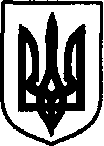 УКРАЇНАДунаєвецька міська рада VII скликанняР І Ш Е Н Н ЯТридцять шостої (позачергової) сесії30 травня 2018 р.                                     Дунаївці	                                                 №22-36/2018рПро створення комунальної установи Дунаєвецької міської ради «Інклюзивно-ресурсний центр» Відповідно до статті 23 Закону України «Про освіту», керуючись пунктом 30 частини 1 статті 26 Закону України «Про місцеве самоврядування в Україні», на виконання Постанови Кабінету Міністрів України від 12 липня 2017 року №545 «Про затвердження Положення про інклюзивно-ресурсний центр», з метою забезпечення права дітей з особливими освітніми потребами від 2 до 18 років на здобуття дошкільної та загальної середньої освіти, у тому числі у професійно-технічних навчальних закладах, шляхом проведення комплексної психолого-педагогічної оцінки розвитку дитини з особливими освітніми потребами, надання їм психолого-педагогічної допомоги та забезпечення системного кваліфікованого супроводження, ефективного використання кадрового потенціалу, підвищення ефективності використання бюджетних коштів враховуючи пропозиції спільного засідання постійних комісій від 30.05.2018 р., міська рада ВИРІШИЛА:1. Утворити юридичну особу – комунальна установа Дунаєвецької міської ради «Інклюзивно-ресурсний центр». 2. Призначити Муц Ольгу Павлівну на посаду виконуючого обов’язки директора – комунальної установи Дунаєвецької міської ради «Інклюзивно-ресурсний центр» на період проведення конкурсу.3. Затвердити Статут комунальної установи Дунаєвецької міської ради «Інклюзивно-ресурсний центр» (додається).4. Муц Ользі Павлівні забезпечити реєстрацію комунальної установи Дунаєвецької міської ради «Інклюзивно-ресурсний центр» та вжити інших, передбачених законодавством заходів, пов’язаних з його утворенням.5. Встановити, що фінансування діяльності комунальної установи Дунаєвецької міської ради «Інклюзивно-ресурсний центр» здійснюється в межах видатків на утриманя комунальних установ та закладів та за рахунок інших джерел, не заборонених законодавством.6. Комунальну установу Дунаєвецької міської ради «Інклюзивно-ресурсний центр» включити в перелік об’єктів власності Дунаєвецької міської ради.7. Виділити та закріпити за комунальною установою Дунаєвецької міської ради «Інклюзивно-ресурсний центр» на праві оперативного управління майно згідно акту приймання-передачі. 8. Контроль за виконанням рішення покласти на заступника голови міської ради з питань діяльності виконавчих органів ради Н.Слюсарчик та постійну комісію з питань житлово-комунального господарства, комунальної власності, промисловості, підприємництва та сфери послуг (голова  комісії Л.Красовська).Міський голова                                	В.Заяць   